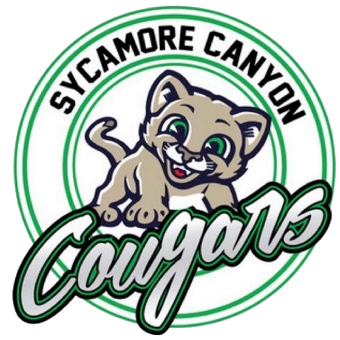 SYCAMORE CANYON SCHOOLSchool Site CouncilAgendaMonday, November 6, 2023TEAMS, 3:00 PM Call to OrderIntroductionsAgenda and Minutes Review and ApprovalItems Scheduled for Discussion and/or ActionReview the meeting dates for the year.Review/Revise the by-laws.Review the Parent Involvement Policy.Public CommunicationNext Meeting – Monday, December 4, 2023 Adjournment